附件农产品质量安全检测机构证书互认申请单检测机构名称申请日期申请日期申请日期申请日期申请日期申请日期年  月  日年  月  日年  月  日年  月  日拟申请许可证书名称（适用时）农产品质量安全检测机构考核合格证书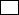 检验检测机构资质认定证书农产品质量安全检测机构考核合格证书检验检测机构资质认定证书农产品质量安全检测机构考核合格证书检验检测机构资质认定证书农产品质量安全检测机构考核合格证书检验检测机构资质认定证书农产品质量安全检测机构考核合格证书检验检测机构资质认定证书农产品质量安全检测机构考核合格证书检验检测机构资质认定证书农产品质量安全检测机构考核合格证书检验检测机构资质认定证书农产品质量安全检测机构考核合格证书检验检测机构资质认定证书农产品质量安全检测机构考核合格证书检验检测机构资质认定证书农产品质量安全检测机构考核合格证书检验检测机构资质认定证书农产品质量安全检测机构考核合格证书检验检测机构资质认定证书农产品质量安全检测机构考核合格证书检验检测机构资质认定证书农产品质量安全检测机构考核合格证书检验检测机构资质认定证书拟申请产品类别（仅限农产品）（适用时）拟核准授权签字人（适用时）已取许可证书名称证书编号证书编号证书编号证书编号有效期限有效期限有效期限有效期限已取许可产品类别（仅限农产品）已取参数总数（个）已取参数总数（个）已取参数总数（个）已取参数总数（个）已取参数总数（个）已核准授权签字人申请材料目录1、农产品质量安全检测机构证书互认申请单2、已取得许可证书及附表（复印件）1、农产品质量安全检测机构证书互认申请单2、已取得许可证书及附表（复印件）1、农产品质量安全检测机构证书互认申请单2、已取得许可证书及附表（复印件）1、农产品质量安全检测机构证书互认申请单2、已取得许可证书及附表（复印件）1、农产品质量安全检测机构证书互认申请单2、已取得许可证书及附表（复印件）1、农产品质量安全检测机构证书互认申请单2、已取得许可证书及附表（复印件）1、农产品质量安全检测机构证书互认申请单2、已取得许可证书及附表（复印件）1、农产品质量安全检测机构证书互认申请单2、已取得许可证书及附表（复印件）1、农产品质量安全检测机构证书互认申请单2、已取得许可证书及附表（复印件）1、农产品质量安全检测机构证书互认申请单2、已取得许可证书及附表（复印件）1、农产品质量安全检测机构证书互认申请单2、已取得许可证书及附表（复印件）1、农产品质量安全检测机构证书互认申请单2、已取得许可证书及附表（复印件）1、农产品质量安全检测机构证书互认申请单2、已取得许可证书及附表（复印件）申请机构自我承诺  本机构郑重承诺，符合《检验检测机构资质认定管理办法》《检验检测机构资质认定评审准则》和《农产品质量安全检测机构考核办法》《农产品质量安全检测机构考核评审细则》的要求，申请材料真实有效。  本机构郑重承诺，符合《检验检测机构资质认定管理办法》《检验检测机构资质认定评审准则》和《农产品质量安全检测机构考核办法》《农产品质量安全检测机构考核评审细则》的要求，申请材料真实有效。  本机构郑重承诺，符合《检验检测机构资质认定管理办法》《检验检测机构资质认定评审准则》和《农产品质量安全检测机构考核办法》《农产品质量安全检测机构考核评审细则》的要求，申请材料真实有效。  本机构郑重承诺，符合《检验检测机构资质认定管理办法》《检验检测机构资质认定评审准则》和《农产品质量安全检测机构考核办法》《农产品质量安全检测机构考核评审细则》的要求，申请材料真实有效。  本机构郑重承诺，符合《检验检测机构资质认定管理办法》《检验检测机构资质认定评审准则》和《农产品质量安全检测机构考核办法》《农产品质量安全检测机构考核评审细则》的要求，申请材料真实有效。  本机构郑重承诺，符合《检验检测机构资质认定管理办法》《检验检测机构资质认定评审准则》和《农产品质量安全检测机构考核办法》《农产品质量安全检测机构考核评审细则》的要求，申请材料真实有效。  本机构郑重承诺，符合《检验检测机构资质认定管理办法》《检验检测机构资质认定评审准则》和《农产品质量安全检测机构考核办法》《农产品质量安全检测机构考核评审细则》的要求，申请材料真实有效。  本机构郑重承诺，符合《检验检测机构资质认定管理办法》《检验检测机构资质认定评审准则》和《农产品质量安全检测机构考核办法》《农产品质量安全检测机构考核评审细则》的要求，申请材料真实有效。  本机构郑重承诺，符合《检验检测机构资质认定管理办法》《检验检测机构资质认定评审准则》和《农产品质量安全检测机构考核办法》《农产品质量安全检测机构考核评审细则》的要求，申请材料真实有效。  本机构郑重承诺，符合《检验检测机构资质认定管理办法》《检验检测机构资质认定评审准则》和《农产品质量安全检测机构考核办法》《农产品质量安全检测机构考核评审细则》的要求，申请材料真实有效。  本机构郑重承诺，符合《检验检测机构资质认定管理办法》《检验检测机构资质认定评审准则》和《农产品质量安全检测机构考核办法》《农产品质量安全检测机构考核评审细则》的要求，申请材料真实有效。  本机构郑重承诺，符合《检验检测机构资质认定管理办法》《检验检测机构资质认定评审准则》和《农产品质量安全检测机构考核办法》《农产品质量安全检测机构考核评审细则》的要求，申请材料真实有效。  本机构郑重承诺，符合《检验检测机构资质认定管理办法》《检验检测机构资质认定评审准则》和《农产品质量安全检测机构考核办法》《农产品质量安全检测机构考核评审细则》的要求，申请材料真实有效。负 责 人职务职务手机手机手机联 系 人职务职务手机手机手机通信地址发证部门意见                                                   （印章）                                                年   月   日                                                  （印章）                                                年   月   日                                                  （印章）                                                年   月   日                                                  （印章）                                                年   月   日                                                  （印章）                                                年   月   日                                                  （印章）                                                年   月   日                                                  （印章）                                                年   月   日                                                  （印章）                                                年   月   日                                                  （印章）                                                年   月   日                                                  （印章）                                                年   月   日                                                  （印章）                                                年   月   日                                                  （印章）                                                年   月   日                                                  （印章）                                                年   月   日